What are the Tower Hamlets’ Prostitution Partnership Meetings (THPP)?The THPP is a shortened name to describe Tower Hamlets’ Prostitution Partnership, a monthly meeting where staff from local support services come together to review and co-ordinate support plans for women who are involved in prostitution. The aim is to make sure that women are able to access the support available for them within the borough.  THPP Confidentiality We take your confidentiality seriously. The THPP is not a public meeting and attendance is strictly limited to agreed staff that are able to help with your case. What agencies attend the THPP? The agencies that attend THPP are as follows: the Council Domestic Violence and Hate Crime Team, Police, Housing Options, Children’s Social Care, RESET, Independent Domestic Violence Advocates, Floating Support, Local Hostel Representatives, Community Mental Health & Tower Hamlets Street Outreach Team. The agencies that attend the THPP have all agreed how they will work together and share information securely with your confidentiality as a priority. Other agencies can attend the THPP when they refer a case, but they have to sign the THPP’s confidentiality agreement.  How do I know what has been discussed and agreed? Only member agencies attend the THPP. You or your family will not be able to attend. Where possible, the member of staff who referred your case to the meeting will be able to update you on the actions agreed. If you would like to make your views known to the THPP you can contact us using the contact information included in the footer. You will now be asked to complete an Information Sharing Consent form, giving permission for your case to be discussed at the next THPP meeting.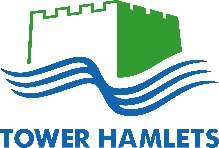 Tower Hamlets’ Prostitution Partnership MeetingsInformation Sheet for Clients